 Ребёнок испытывает трудности в обучении                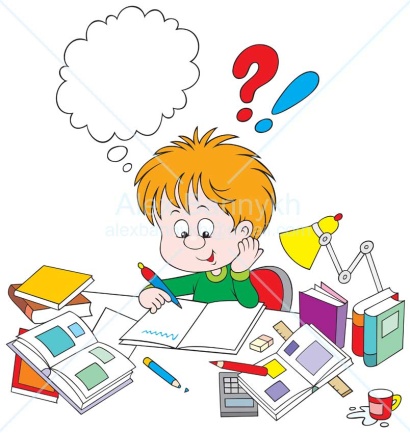  Иногда все начинается, казалось бы, с незначительных вещей:- медленный темп работы, -трудности в запоминании букв, -неумение сосредоточиться. Что-то списывают на возраст — дескать, не привык, еще маленький; что-то — на недостатки воспитания; что-то — на нежелание работать. А ведь в этот момент трудности еще относительно просто обнаружить, они достаточно легко поддаются исправлению. Но потом проблемы нарастают как снежный ком — одна трудность тянет за собой другую, образуя страшный и порочный круг. Постоянные неудачи настолько обескураживают ребенка, что трудности «переползают» с одного предмета на другой.          Ребёнок сдается: начинает считать себя беспомощным, неспособным, а все свои старания — бесполезными. Психологи убеждены: результаты обучения зависят не только от того, способен или не способен человек решить поставленную перед ним задачу, но и от того, насколько он уверен, что сможет решить эту задачу. Если же неудачи следуют одна за другой, то наступает момент, когда ребенок сам себе говорит: «Нет, это у меня никогда не получится». Раз «никогда», то стараться незачем! Брошенное мамой или папой между прочим: «Ну какой же ты бестолковый!» — только «подливает масло в огонь». И не только слово, но и просто отношение, которое вы демонстрируете (пусть даже ненамеренно) укоряющим взглядом, интонацией, жестом, говорят ребенку порой больше громких слов. Что же могут сделать родители, если школьные трудности все же появились? 

Первое — не рассматривайте возникшие школьные трудности как личную трагедию, не отчаивайтесь и, главное, старайтесь не показать своего огорчения и недовольства. Помните: ваша главная задача — помочь ребенку. Поэтому принимайте и любите его таким, какой он есть, тогда и ему будет легче. 
Второе — настройтесь и приготовьтесь к тому, что вам предстоит длительная совместная работа с ребёнком (одному ему не справиться со своими проблемами). 
Третье — ваша главная помощь: поддерживать его уверенность в своих силах, постараться снять с него чувство напряжения и вины за неудачи. Если вы заняты своими делами и урываете минутку, чтобы спросить, как дела или отругать, — это не помощь, а основа для возникновения новых проблем. 
Четвертое — забудьте сакраментальную фразу: «Что ты сегодня получил?» Не требуйте от ребенка немедленного рассказа о своих школьных делах, особенно если он расстроен или огорчен. Оставьте его в покое, он расскажет вам все, если будет уверен в вашей поддержке. 
Пятое — не обсуждайте проблемы ребенка с учителем в его присутствии. лучше сделать это без него. Никогда не корите, не ругайте ребенка, если рядом его одноклассники или друзья. Не стоит подчеркивать успехи других детей, восхищаться ими. 
Шестое — интересоваться выполнением домашних заданий следует только тогда, когда вы постоянно помогаете ему. При совместной работе наберитесь терпения. Ведь работа по преодолению школьных трудностей очень утомительна и требует умения сдерживаться, не повышать голоса, спокойно повторять и объяснять одно и то же несколько раз — без упреков и раздражения. Типичные родительские жалобы: «Нет никаких сил… все нервы вымотал…» Понимаете, в чем дело? Не может сдержаться взрослый, а виноват — ребенок. Себя все родители жалеют, а вот ребёнка — очень редко… 
Очень важно, чтобы во время занятий вам ничто не мешало, чтобы ребенок чувствовал — вы с ним и для него. Не смотрите «даже одним глазком» телевизор, не отвлекайтесь, не прерывайте занятия, чтобы позвонить по телефону или сбегать на кухню. 
Не менее важно решить, с кем из взрослых ребёнку лучше делать уроки. Мамы обычно более мягки, но у них часто не хватает терпения, да и эмоции бьют через край… Папы жестче, но спокойнее. Старайтесь избегать таких ситуаций, когда один из взрослых, теряя терпение, вызывает на смену и «на расправу» другого. 
Имейте в виду, что ребенок, имеющий школьные проблемы, только в редких случаях будет полностью знать, что ему задано на дом. И здесь нет злого умысла: дело в том, что домашнее задание почти всегда дается в конце урока, когда в классе уже шумно, а ваш «отстающий» устал и почти не слышит учителя. Поэтому дома он совершенно искренне может сказать: «ничего не задали». В этом случае справьтесь о домашнем задании у одноклассников. 

При приготовлении домашних заданий общая продолжительность непрерывной работы не должна превышать 20–30 минут. Паузы после такой работы обязательны! 
Не стремитесь любой ценой и «не жалея времени» сделать сразу все домашние задания. 
Седьмое — не считайте зазорным попросить учителя: спрашивать ребёнка только тогда, когда он сам вызывается, не показывать всем его ошибки, не подчеркивать неудачи. Постарайтесь найти контакт с учителем, ведь ребенку нужна помощь и поддержка с обеих сторон. 
Восьмое — работайте только на «положительном подкреплении. При неудачах подбодрите, поддержите, а любой, даже самый маленький успех подчеркните. 
Девятое — но очень важное! — детям со школьными проблемами необходим размеренный и четкий режим дня. Надо не забывать: такие дети обычно беспокойны, несобранны, а значит, соблюдать режим им совсем не просто. 
Десятое, и последнее — своевременность и правильность принятых мер значительно повышает шансы на успех. Поэтому обязательно проконсультируйте ребёнка у специалистов (врачей, логопедов, дефектологов, детских психотерапевтов, психоневрологов, клинических психологов).  И выполняйте все рекомендации!ТрудностиПомощьПлохой почерк, двигательная неловкость, нескоординированность, несобранностьСпортивные упражнения, занятия танцами, игра на фортепиано, лепка, рисование.Специальные упражнения (пальчиковая гимнастика, мозговая гимнастика)Плохая ориентация в пространстве, путают право-лево, счёт даётся с трудомКонструкторы, разрезные картинки, рисунки, симметричные узоры, разнообразные орнаменты, составление планов местности, помещения.Специальные упражнения на временные и пространственные последовательности, ориентацию на листе бумаги. Часы. Употребление предлогов.Воображение – слово наоборот. Цифра – до и после названной и т. д.Нарушения внимания, отвлекаемость, импульсивность, «не сидит на месте»Старайтесь придерживаться четкого распорядка дня, так, чтобы время приема пищи, выполнения уроков и сна соответствовало этому распорядку.Поощряйте ребенка за все виды деятельности, требующие концентрации вниманияДавайте ребенку возможность расходовать избыточную энергию. Полезны занятия спортом, длительные прогулки, игры на свежем воздухе.Избегайте повторения слов "нет" и "нельзя". 
Старайтесь говорить сдержанно и спокойно. 
Специальные упражнения на концентрацию внимания, любые игры с четкими правилами.Плохая памятьПовторение слогов, слов, фраз.Запоминание смысловых рядов. Расположение фигур. Ассоциации.Образное представление того, что требуется запомнить, создание рисунков, отражающих выучиваемый материал.Плохо развита речь, не умеют пересказывать, с трудом пишут изложения и сочиненияРазвитие диалога, совместное чтение, домашний театр, «интервью».Скороговорки, игры в слова, угадывание слов по признакам, обобщающие слова, противоположностиНе понимают материал, плохо успевают по основным предметамПоощрять увлечения ребенка, развивать его интересы, стараться пробудить в нем вкус к умственной деятельности.По силам родителям и развивающие занятия – загадки, кроссворды, ребусы, всевозможные игры в слова, настольные развивающие игры.Нельзя проявлять недовольство по поводу учебной неуспешности ребенка. Принимайте личность ребенка в целом, продолжая его любить и поддерживать